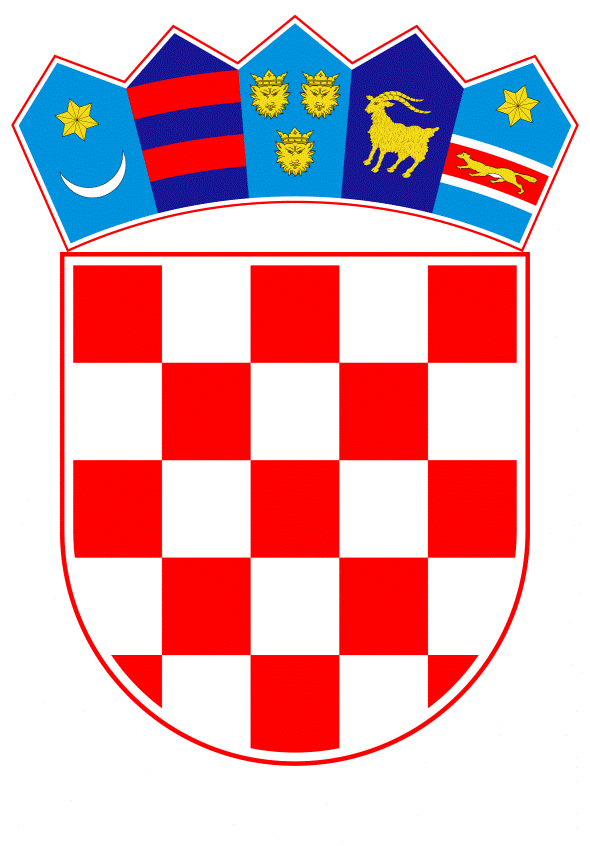 VLADA REPUBLIKE HRVATSKEZagreb, 19. listopada 2022.______________________________________________________________________________________________________________________________________________________________________________________________________________________________PRIJEDLOGNa temelju članka 6. Zakona o minimalnoj plaći („Narodne novine“, br. 118/18. i 120/21.), Vlada Republike Hrvatske je na sjednici održanoj ___ listopada 2022. godine donijelaUREDBUO VISINI MINIMALNE PLAĆE ZA 2023. GODINUČlanak 1.Visina minimalne plaće za razdoblje od 01. siječnja 2023. godine do 31. prosinca 2023. godine utvrđuje se u bruto iznosu od 700,00 eura.Članak 2.Ova Uredba objavit će se u Narodnim novinama, a stupa na snagu 1. siječnja 2023. godine.Klasa: _______________Urbroj: ______________Zagreb, ________ listopada 2022.    PREDSJEDNIKmr. sc. Andrej PlenkovićO b r a z l o ž e nj eOdredbom članka 6. Zakona o minimalnoj plaći („Narodne novine“, br. 118/18. i 120/21.), propisano je da visinu minimalne plaće utvrđuje uredbom Vlada Republike Hrvatske, na prijedlog ministra nadležnog za rad, koji će taj prijedlog dati nakon konzultacija sa socijalnim partnerima, imajući u vidu povećanje udjela minimalne plaće u prosječnoj plaći. Istom je odredbom propisano da se minimalna plaća ne može utvrditi u iznosu manjem od iznosa koji je bio utvrđen za prethodnu godinu.Vlada Republike Hrvatske je Uredbom o visini minimalne plaće („Narodne novine“, broj 51/13.) utvrdila visinu minimalne plaće za razdoblje od 01. lipnja 2013. godine do 31. prosinca 2013. godine u bruto iznosu od 2.984,78 kuna, Uredbom o visini minimalne plaće („Narodne novine“, broj 156/13.) u bruto iznosu od 3.017,61 kunu za razdoblje od 01. siječnja 2014. godine do 31. prosinca 2014. godine, Uredbom o visini minimalne plaće za 2015. godinu („Narodne novine“, broj 151/14.) u bruto iznosu od 3.029,55 kuna, Uredbom o visini minimalne plaće za 2016. godinu („Narodne novine“, broj 140/15.) u bruto iznosu od 3.120,00 kuna, Uredbom o visini minimalne plaće za 2017. godinu („Narodne novine“, broj 115/16.) u bruto iznosu od 3.276,00 kuna, Uredbom o visini minimalne plaće za 2018. godinu („Narodne novine“, broj 122/17.) u bruto iznosu od 3.439,80 kuna, Uredbom o visini minimalne plaće za 2019. godinu („Narodne novine“, broj 109/18.) u bruto iznosu od 3.750,00 kuna, Uredbom o visini minimalne plaće za 2020. godinu („Narodne novine“, broj 106/19.) u bruto iznosu od 4.062,51 kuna, Uredbom o visini minimalne plaće za 2021. godinu („Narodne novine“, broj 119/20.) u bruto iznosu od 4.250,00 kuna i Uredbom o visini minimalne plaće za 2021. godinu („Narodne novine“, broj 117/21.) u bruto iznosu od 4.687,50 kuna, čime je udio minimalne plaće u prosječnoj bruto plaći isplaćenoj u pravnim osobama u Republici Hrvatskoj od siječnja do srpnja 202. godine tada iznosio 49,21%. Udio bruto minimalne plaće tijekom 2022. godine ima tendenciju pada te za prvih sedam mjeseci 2022. godine iznosi 45,61% iz razloga što je prosječna bruto plaća porasla, a bruto minimalna plaća ostala ista. Stoga je isto uzeto u obzir i prilikom određivanja visine minimalne plaće za 2023. godinu.Stručno povjerenstvo za praćenje i analizu kretanja minimalne plaće (dalje: Povjerenstvo) izradilo je stručnu preporuku uzevši u obzir kretanje udjela minimalne plaće u prosječnoj bruto plaći isplaćenoj u pravnim osobama od siječnja do srpnja tekuće godine, inflaciju, kretanje plaća, kretanje nezaposlenosti i zaposlenosti, demografska kretanja, kretanja produktivnosti rada te ukupno stanje gospodarstva. Posebnu pozornost Povjerenstvo je posvetilo novonastaloj situaciji u gospodarstvu te na tržištu rada, manjak radne snage, a najviše na rast cijena energenata i posljedice koje proizlaze iz tog rasta i učinak na djelatnosti s niskim plaćama i ugrožene skupine zaposlenih. Nakon provedenih konzultacija sa socijalnim partnerima o visini minimalne plaće za 2023. godinu, na sastanku održanom 21. rujna 2022. godine, a obzirom da socijalni partneri nisu postigli konsenzus oko mogućeg povećanja minimalne plaće, Vlada Republike Hrvatske, uvažavajući argumente oba socijalna partnera, obrazloženu preporuku Povjerenstva i ukupna kretanja u gospodarstvu u 2022. godini, predložila je da minimalna plaća za 2023. godinu iznosi  5.274,15 kuna, što je uvećanje iznosa minimalne plaće za 2023. godinu od 586,65 kuna u odnosu na prethodnu godinu.Raspoloživi podaci o kretanju plaća za prvih sedam mjeseci 2022. godine ukazuju na rast bruto i neto plaća. Kada se uspoređuju prosječne bruto plaće od siječnja do srpnja ove godine u odnosu na isto razdoblje prošle godine, vidljiv je rast od 7,88% . Dodatno, prosječna bruto medijalna plaća za srpanj 2022. godine veća je za 8,98% u odnosu na medijalnu bruto plaću za srpanj 2021. godine.Iako su nominalni iznosi plaće rasli u odnosu na prethodnu godinu, realno su niže zbog rasta inflacije, pa je prosječna bruto plaća od siječnja do srpnja ove godine realno niža za 1,2% u odnosu na isto razdoblje prošle godine.  U obzir treba uzeti i ekonomsku i socijalnu svrhu minimalne plaće, a to je zaštititi najslabije sudionike na tržištu rada a koji rade na jednostavnijim radnim mjestima. Ujedno, štite se svi radnici od onih poslodavaca koji zloupotrebljavaju jači položaj u radnom odnosu.Prilikom određivanja novog iznosa bruto minimalne plaće posebno se vodilo računa:da se minimalna plaća ne može odrediti u iznosu manjem od iznosa određenog prethodne godineda je prilikom određivanja minimalne plaće prethodne godine njen udio u prosječnoj plaći iznosio 49,21%da je prosječna bruto plaća u RH u prvih 7 mjeseci rasla u odnosu na prethodnu godinuda je Direktivom o primjerenim minimalnim plaćama koja je usvojena tijekom rujna 2022. kao indikativna vrijednost minimalne plaće koja se smatra primjerenom navedeno 50% bruto prosječne plaće odnosno 60% bruto medijalne plaćeda je rast cijena dobara i usluga tijekom 2022. godine iznadprosječan, a prema projekcijama za cijelu godinu iznosi 9,6%da je Vlada Republike Hrvatske već poduzela aktivnosti kojima je utjecala na cijenu goriva, a dodatno je osmišljen i paket mjera za suzbijanje inflacije i ograničavanje cijena energenata.Slijedom navedenoga, predlaže se da se visina minimalne plaće za 2023. godinu utvrdi u iznosu od bruto 5.274,15  kuna , što je uvećanje iznosa minimalne plaće za 2022. godinu za 586,65 kuna, odnosno za 12,52 % u odnosu na prethodnu godinu, čime će udio minimalne plaće u prosječnoj bruto plaći isplaćenoj u pravnim osobama u Republici Hrvatskoj od siječnja do srpnja 2022. godine iznositi 51,32 % U skladu sa Zakonom o uvođenju eura kao službene valute u Republici Hrvatskoj (Narodne novine, broj 57/22) iznos minimalne plaće utvrđuje se primjenom fiksnog tečaja konverzije kune u euro i iznosi 700,00 eura.Predlagatelj:Ministarstvo rada, mirovinskoga sustava, obitelji i socijalne politikePredmet:Prijedlog uredbe o visini minimalne plaće za 2023. godinu 